Автоматизированный банк данныхАвтоматизированный банк данныхАвтоматизированный банк данныхАвтоматизированный банк данныхАвтоматизированный банк данныхАвтоматизированный банк данныхАвтоматизированный банк данныхАвтоматизированный банк данныхАвтоматизированный банк данныхАвтоматизированный банк данныхФорма 2Форма 2"Книга памяти" Республики Беларусь"Книга памяти" Республики Беларусь"Книга памяти" Республики Беларусь"Книга памяти" Республики Беларусь"Книга памяти" Республики Беларусь"Книга памяти" Республики Беларусь"Книга памяти" Республики Беларусь"Книга памяти" Республики Беларусь"Книга памяти" Республики Беларусь"Книга памяти" Республики БеларусьВоинское захоронение № 4297Воинское захоронение № 4297Воинское захоронение № 4297Воинское захоронение № 4297Воинское захоронение № 4297Воинское захоронение № 4297Воинское захоронение № 4297Воинское захоронение № 4297Воинское захоронение № 4297Воинское захоронение № 4297По состоянию на 26.08.2019 г.По состоянию на 26.08.2019 г.По состоянию на 26.08.2019 г.По состоянию на 26.08.2019 г.По состоянию на 26.08.2019 г.По состоянию на 26.08.2019 г.По состоянию на 26.08.2019 г.По состоянию на 26.08.2019 г.По состоянию на 26.08.2019 г.По состоянию на 26.08.2019 г.Место нахождения: Витебская областьМесто нахождения: Витебская областьМесто нахождения: Витебская областьМесто нахождения: Витебская областьМесто нахождения: Витебская областьМесто нахождения: Витебская областьМесто нахождения: Витебская областьМесто нахождения: Витебская областьМесто нахождения: Витебская областьЛиозненский районЛиозненский районЛиозненский районЛиозненский районЛиозненский районДобромыслинский с/с Добромыслинский с/с Добромыслинский с/с Добромыслинский с/с Добромыслинский с/с НП: Горбово-1, деревняНП: Горбово-1, деревняНП: Горбово-1, деревняНП: Горбово-1, деревняНП: Горбово-1, деревня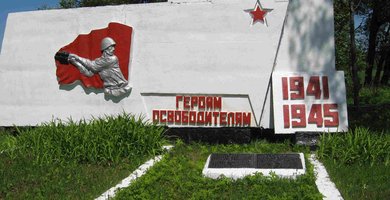 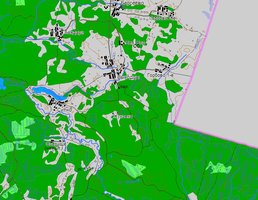 Тип воинского захоронения ВКТип воинского захоронения ВКТип воинского захоронения ВКТип воинского захоронения ВКТип воинского захоронения ВКТип воинского захоронения ВКТип воинского захоронения ВКТип воинского захоронения ВКТип воинского захоронения ВКБоевые действия 2МВБоевые действия 2МВБоевые действия 2МВБоевые действия 2МВБоевые действия 2МВБоевые действия 2МВБоевые действия 2МВБоевые действия 2МВБоевые действия 2МВДата захоронения 1943Дата захоронения 1943Дата захоронения 1943Дата захоронения 1943Дата захоронения 1943Дата захоронения 1943Дата захоронения 1943Дата захоронения 1943Дата захоронения 1943Дата установки памятника 1958Дата установки памятника 1958Дата установки памятника 1958Дата установки памятника 1958Дата установки памятника 1958Дата установки памятника 1958Дата установки памятника 1958Дата установки памятника 1958Дата установки памятника 1958Дата установки знака —Дата установки знака —Дата установки знака —Дата установки знака —Дата установки знака —Дата установки знака —Дата установки знака —Дата установки знака —Дата установки знака —Количество похороненныхКоличество похороненныхКоличество похороненныхКоличество похороненныхКоличество похороненныхИз нихИз нихИз нихИз нихИз нихИз нихИз нихИз нихИз нихИз нихИз нихИз нихИз нихИз нихКоличество похороненныхКоличество похороненныхКоличество похороненныхКоличество похороненныхКоличество похороненныхизвестныхизвестныхнеизвестныхнеизвестныхвоеннослу-жащихвоеннослу-жащихучастников сопротивле-нияучастников сопротивле-нияучастников сопротивле-нияучастников сопротивле-нияжертв войныжертв войнывоенноплен-ныхвоенноплен-ных11441144114411441144101101104310431143114311110000Описание захоронения Стена с барельефом фигуры солдата. Бетон. Размер захоронения 15х8м. Ограждение металлическое. Похоронено 4 неизвестных воина 1087 сп, 1081 сп и 220 шр. Описание захоронения Стена с барельефом фигуры солдата. Бетон. Размер захоронения 15х8м. Ограждение металлическое. Похоронено 4 неизвестных воина 1087 сп, 1081 сп и 220 шр. Описание захоронения Стена с барельефом фигуры солдата. Бетон. Размер захоронения 15х8м. Ограждение металлическое. Похоронено 4 неизвестных воина 1087 сп, 1081 сп и 220 шр. Описание захоронения Стена с барельефом фигуры солдата. Бетон. Размер захоронения 15х8м. Ограждение металлическое. Похоронено 4 неизвестных воина 1087 сп, 1081 сп и 220 шр. Описание захоронения Стена с барельефом фигуры солдата. Бетон. Размер захоронения 15х8м. Ограждение металлическое. Похоронено 4 неизвестных воина 1087 сп, 1081 сп и 220 шр. Описание захоронения Стена с барельефом фигуры солдата. Бетон. Размер захоронения 15х8м. Ограждение металлическое. Похоронено 4 неизвестных воина 1087 сп, 1081 сп и 220 шр. Описание захоронения Стена с барельефом фигуры солдата. Бетон. Размер захоронения 15х8м. Ограждение металлическое. Похоронено 4 неизвестных воина 1087 сп, 1081 сп и 220 шр. Описание захоронения Стена с барельефом фигуры солдата. Бетон. Размер захоронения 15х8м. Ограждение металлическое. Похоронено 4 неизвестных воина 1087 сп, 1081 сп и 220 шр. Описание захоронения Стена с барельефом фигуры солдата. Бетон. Размер захоронения 15х8м. Ограждение металлическое. Похоронено 4 неизвестных воина 1087 сп, 1081 сп и 220 шр. Описание захоронения Стена с барельефом фигуры солдата. Бетон. Размер захоронения 15х8м. Ограждение металлическое. Похоронено 4 неизвестных воина 1087 сп, 1081 сп и 220 шр. Описание захоронения Стена с барельефом фигуры солдата. Бетон. Размер захоронения 15х8м. Ограждение металлическое. Похоронено 4 неизвестных воина 1087 сп, 1081 сп и 220 шр. Описание захоронения Стена с барельефом фигуры солдата. Бетон. Размер захоронения 15х8м. Ограждение металлическое. Похоронено 4 неизвестных воина 1087 сп, 1081 сп и 220 шр. Описание захоронения Стена с барельефом фигуры солдата. Бетон. Размер захоронения 15х8м. Ограждение металлическое. Похоронено 4 неизвестных воина 1087 сп, 1081 сп и 220 шр. Описание захоронения Стена с барельефом фигуры солдата. Бетон. Размер захоронения 15х8м. Ограждение металлическое. Похоронено 4 неизвестных воина 1087 сп, 1081 сп и 220 шр. Описание захоронения Стена с барельефом фигуры солдата. Бетон. Размер захоронения 15х8м. Ограждение металлическое. Похоронено 4 неизвестных воина 1087 сп, 1081 сп и 220 шр. Описание захоронения Стена с барельефом фигуры солдата. Бетон. Размер захоронения 15х8м. Ограждение металлическое. Похоронено 4 неизвестных воина 1087 сп, 1081 сп и 220 шр. Описание захоронения Стена с барельефом фигуры солдата. Бетон. Размер захоронения 15х8м. Ограждение металлическое. Похоронено 4 неизвестных воина 1087 сп, 1081 сп и 220 шр. Описание захоронения Стена с барельефом фигуры солдата. Бетон. Размер захоронения 15х8м. Ограждение металлическое. Похоронено 4 неизвестных воина 1087 сп, 1081 сп и 220 шр. Описание захоронения Стена с барельефом фигуры солдата. Бетон. Размер захоронения 15х8м. Ограждение металлическое. Похоронено 4 неизвестных воина 1087 сп, 1081 сп и 220 шр. Описание захоронения Стена с барельефом фигуры солдата. Бетон. Размер захоронения 15х8м. Ограждение металлическое. Похоронено 4 неизвестных воина 1087 сп, 1081 сп и 220 шр. Описание захоронения Стена с барельефом фигуры солдата. Бетон. Размер захоронения 15х8м. Ограждение металлическое. Похоронено 4 неизвестных воина 1087 сп, 1081 сп и 220 шр. Описание захоронения Стена с барельефом фигуры солдата. Бетон. Размер захоронения 15х8м. Ограждение металлическое. Похоронено 4 неизвестных воина 1087 сп, 1081 сп и 220 шр. Описание захоронения Стена с барельефом фигуры солдата. Бетон. Размер захоронения 15х8м. Ограждение металлическое. Похоронено 4 неизвестных воина 1087 сп, 1081 сп и 220 шр. Описание захоронения Стена с барельефом фигуры солдата. Бетон. Размер захоронения 15х8м. Ограждение металлическое. Похоронено 4 неизвестных воина 1087 сп, 1081 сп и 220 шр. Описание захоронения Стена с барельефом фигуры солдата. Бетон. Размер захоронения 15х8м. Ограждение металлическое. Похоронено 4 неизвестных воина 1087 сп, 1081 сп и 220 шр. Описание захоронения Стена с барельефом фигуры солдата. Бетон. Размер захоронения 15х8м. Ограждение металлическое. Похоронено 4 неизвестных воина 1087 сп, 1081 сп и 220 шр. Описание захоронения Стена с барельефом фигуры солдата. Бетон. Размер захоронения 15х8м. Ограждение металлическое. Похоронено 4 неизвестных воина 1087 сп, 1081 сп и 220 шр. Описание захоронения Стена с барельефом фигуры солдата. Бетон. Размер захоронения 15х8м. Ограждение металлическое. Похоронено 4 неизвестных воина 1087 сп, 1081 сп и 220 шр. Описание захоронения Стена с барельефом фигуры солдата. Бетон. Размер захоронения 15х8м. Ограждение металлическое. Похоронено 4 неизвестных воина 1087 сп, 1081 сп и 220 шр. Описание захоронения Стена с барельефом фигуры солдата. Бетон. Размер захоронения 15х8м. Ограждение металлическое. Похоронено 4 неизвестных воина 1087 сп, 1081 сп и 220 шр. Описание захоронения Стена с барельефом фигуры солдата. Бетон. Размер захоронения 15х8м. Ограждение металлическое. Похоронено 4 неизвестных воина 1087 сп, 1081 сп и 220 шр. Описание захоронения Стена с барельефом фигуры солдата. Бетон. Размер захоронения 15х8м. Ограждение металлическое. Похоронено 4 неизвестных воина 1087 сп, 1081 сп и 220 шр. Описание захоронения Стена с барельефом фигуры солдата. Бетон. Размер захоронения 15х8м. Ограждение металлическое. Похоронено 4 неизвестных воина 1087 сп, 1081 сп и 220 шр. Описание захоронения Стена с барельефом фигуры солдата. Бетон. Размер захоронения 15х8м. Ограждение металлическое. Похоронено 4 неизвестных воина 1087 сп, 1081 сп и 220 шр. Описание захоронения Стена с барельефом фигуры солдата. Бетон. Размер захоронения 15х8м. Ограждение металлическое. Похоронено 4 неизвестных воина 1087 сп, 1081 сп и 220 шр. Описание захоронения Стена с барельефом фигуры солдата. Бетон. Размер захоронения 15х8м. Ограждение металлическое. Похоронено 4 неизвестных воина 1087 сп, 1081 сп и 220 шр. Описание захоронения Стена с барельефом фигуры солдата. Бетон. Размер захоронения 15х8м. Ограждение металлическое. Похоронено 4 неизвестных воина 1087 сп, 1081 сп и 220 шр. Описание захоронения Стена с барельефом фигуры солдата. Бетон. Размер захоронения 15х8м. Ограждение металлическое. Похоронено 4 неизвестных воина 1087 сп, 1081 сп и 220 шр. Описание захоронения Стена с барельефом фигуры солдата. Бетон. Размер захоронения 15х8м. Ограждение металлическое. Похоронено 4 неизвестных воина 1087 сп, 1081 сп и 220 шр. Описание захоронения Стена с барельефом фигуры солдата. Бетон. Размер захоронения 15х8м. Ограждение металлическое. Похоронено 4 неизвестных воина 1087 сп, 1081 сп и 220 шр. Описание захоронения Стена с барельефом фигуры солдата. Бетон. Размер захоронения 15х8м. Ограждение металлическое. Похоронено 4 неизвестных воина 1087 сп, 1081 сп и 220 шр. Описание захоронения Стена с барельефом фигуры солдата. Бетон. Размер захоронения 15х8м. Ограждение металлическое. Похоронено 4 неизвестных воина 1087 сп, 1081 сп и 220 шр. Описание захоронения Стена с барельефом фигуры солдата. Бетон. Размер захоронения 15х8м. Ограждение металлическое. Похоронено 4 неизвестных воина 1087 сп, 1081 сп и 220 шр. Описание захоронения Стена с барельефом фигуры солдата. Бетон. Размер захоронения 15х8м. Ограждение металлическое. Похоронено 4 неизвестных воина 1087 сп, 1081 сп и 220 шр. Описание захоронения Стена с барельефом фигуры солдата. Бетон. Размер захоронения 15х8м. Ограждение металлическое. Похоронено 4 неизвестных воина 1087 сп, 1081 сп и 220 шр. Описание захоронения Стена с барельефом фигуры солдата. Бетон. Размер захоронения 15х8м. Ограждение металлическое. Похоронено 4 неизвестных воина 1087 сп, 1081 сп и 220 шр. Описание захоронения Стена с барельефом фигуры солдата. Бетон. Размер захоронения 15х8м. Ограждение металлическое. Похоронено 4 неизвестных воина 1087 сп, 1081 сп и 220 шр. Описание захоронения Стена с барельефом фигуры солдата. Бетон. Размер захоронения 15х8м. Ограждение металлическое. Похоронено 4 неизвестных воина 1087 сп, 1081 сп и 220 шр. Описание захоронения Стена с барельефом фигуры солдата. Бетон. Размер захоронения 15х8м. Ограждение металлическое. Похоронено 4 неизвестных воина 1087 сп, 1081 сп и 220 шр. Описание захоронения Стена с барельефом фигуры солдата. Бетон. Размер захоронения 15х8м. Ограждение металлическое. Похоронено 4 неизвестных воина 1087 сп, 1081 сп и 220 шр. Описание захоронения Стена с барельефом фигуры солдата. Бетон. Размер захоронения 15х8м. Ограждение металлическое. Похоронено 4 неизвестных воина 1087 сп, 1081 сп и 220 шр. Описание захоронения Стена с барельефом фигуры солдата. Бетон. Размер захоронения 15х8м. Ограждение металлическое. Похоронено 4 неизвестных воина 1087 сп, 1081 сп и 220 шр. Описание захоронения Стена с барельефом фигуры солдата. Бетон. Размер захоронения 15х8м. Ограждение металлическое. Похоронено 4 неизвестных воина 1087 сп, 1081 сп и 220 шр. Описание захоронения Стена с барельефом фигуры солдата. Бетон. Размер захоронения 15х8м. Ограждение металлическое. Похоронено 4 неизвестных воина 1087 сп, 1081 сп и 220 шр. Описание захоронения Стена с барельефом фигуры солдата. Бетон. Размер захоронения 15х8м. Ограждение металлическое. Похоронено 4 неизвестных воина 1087 сп, 1081 сп и 220 шр. Описание захоронения Стена с барельефом фигуры солдата. Бетон. Размер захоронения 15х8м. Ограждение металлическое. Похоронено 4 неизвестных воина 1087 сп, 1081 сп и 220 шр. Описание захоронения Стена с барельефом фигуры солдата. Бетон. Размер захоронения 15х8м. Ограждение металлическое. Похоронено 4 неизвестных воина 1087 сп, 1081 сп и 220 шр. Описание захоронения Стена с барельефом фигуры солдата. Бетон. Размер захоронения 15х8м. Ограждение металлическое. Похоронено 4 неизвестных воина 1087 сп, 1081 сп и 220 шр. Описание захоронения Стена с барельефом фигуры солдата. Бетон. Размер захоронения 15х8м. Ограждение металлическое. Похоронено 4 неизвестных воина 1087 сп, 1081 сп и 220 шр. Описание захоронения Стена с барельефом фигуры солдата. Бетон. Размер захоронения 15х8м. Ограждение металлическое. Похоронено 4 неизвестных воина 1087 сп, 1081 сп и 220 шр. Описание захоронения Стена с барельефом фигуры солдата. Бетон. Размер захоронения 15х8м. Ограждение металлическое. Похоронено 4 неизвестных воина 1087 сп, 1081 сп и 220 шр. Описание захоронения Стена с барельефом фигуры солдата. Бетон. Размер захоронения 15х8м. Ограждение металлическое. Похоронено 4 неизвестных воина 1087 сп, 1081 сп и 220 шр. Описание захоронения Стена с барельефом фигуры солдата. Бетон. Размер захоронения 15х8м. Ограждение металлическое. Похоронено 4 неизвестных воина 1087 сп, 1081 сп и 220 шр. Описание захоронения Стена с барельефом фигуры солдата. Бетон. Размер захоронения 15х8м. Ограждение металлическое. Похоронено 4 неизвестных воина 1087 сп, 1081 сп и 220 шр. Описание захоронения Стена с барельефом фигуры солдата. Бетон. Размер захоронения 15х8м. Ограждение металлическое. Похоронено 4 неизвестных воина 1087 сп, 1081 сп и 220 шр. Описание захоронения Стена с барельефом фигуры солдата. Бетон. Размер захоронения 15х8м. Ограждение металлическое. Похоронено 4 неизвестных воина 1087 сп, 1081 сп и 220 шр. Описание захоронения Стена с барельефом фигуры солдата. Бетон. Размер захоронения 15х8м. Ограждение металлическое. Похоронено 4 неизвестных воина 1087 сп, 1081 сп и 220 шр. Описание захоронения Стена с барельефом фигуры солдата. Бетон. Размер захоронения 15х8м. Ограждение металлическое. Похоронено 4 неизвестных воина 1087 сп, 1081 сп и 220 шр. Описание захоронения Стена с барельефом фигуры солдата. Бетон. Размер захоронения 15х8м. Ограждение металлическое. Похоронено 4 неизвестных воина 1087 сп, 1081 сп и 220 шр. Описание захоронения Стена с барельефом фигуры солдата. Бетон. Размер захоронения 15х8м. Ограждение металлическое. Похоронено 4 неизвестных воина 1087 сп, 1081 сп и 220 шр. Описание захоронения Стена с барельефом фигуры солдата. Бетон. Размер захоронения 15х8м. Ограждение металлическое. Похоронено 4 неизвестных воина 1087 сп, 1081 сп и 220 шр. Описание захоронения Стена с барельефом фигуры солдата. Бетон. Размер захоронения 15х8м. Ограждение металлическое. Похоронено 4 неизвестных воина 1087 сп, 1081 сп и 220 шр. № п/п№ п/пвоинское звание воинское звание воинское звание фамилияфамилияимяимяотчествогод рожденияместо рожденияместо рожденияместо службы, должностьдата гибелиПричи на гибелиПричи на гибелиКате гория погиб шегоместо захо роне ниядополнительная информациядополнительная информациядополнительная информациядополнительная информацияместо призыва дополнительная информация о месте захоронения11КрасноармеецКрасноармеецКрасноармеецАБРАМОВАБРАМОВЕПИФАНЕПИФАНПРОКОФЬЕВИЧ1081 сп, 28.10.1943Страна: Беларусь, Область: Витебская, Район: Лиозненский, Сельсовет: Добромыслинский, НП: Горбово-1, деревня22КрасноармеецКрасноармеецКрасноармеецАЛЕКСЕНЦЕВАЛЕКСЕНЦЕВМИХАИЛМИХАИЛАЛЕКСЕЕВИЧ19071083 сп, 09.11.1943Страна: Беларусь, Область: Витебская, Район: Лиозненский, Сельсовет: Добромыслинский, НП: Горбово-1, деревня33КрасноармеецКрасноармеецКрасноармеецБАЛЯКИНБАЛЯКИНКИРИЛЛКИРИЛЛВАСИЛЬЕВИЧ1912390 ИПАБ, 13.11.1943Страна: Беларусь, Область: Витебская, Район: Лиозненский, Сельсовет: Добромыслинский, НП: Горбово-1, деревня44КрасноармеецКрасноармеецКрасноармеецБЕЛОВБЕЛОВИВАНИВАНДМИТРИЕВИЧ1913312 сд, 11.10.1943Страна: Беларусь, Область: Витебская, Район: Лиозненский, Сельсовет: Добромыслинский, НП: Горбово-1, деревня150м з. д. Горбово150м з. д. Горбово150м з. д. Горбово150м з. д. Горбово55КрасноармеецКрасноармеецКрасноармеецБИРЮКБИРЮКНИКОЛАЙНИКОЛАЙИВАНОВИЧ19111081 сп, 26.10.1943Страна: Беларусь, Область: Витебская, Район: Лиозненский, Сельсовет: Добромыслинский, НП: Горбово-1, деревня66КрасноармеецКрасноармеецКрасноармеецБОБРОВБОБРОВИВАНИВАНКАРПОВИЧ18981083 сп, 14.11.1943Страна: Беларусь, Область: Витебская, Район: Лиозненский, Сельсовет: Добромыслинский, НП: Горбово-1, деревня77красноармеецкрасноармеецкрасноармеецБОДРЯШКИНБОДРЯШКИНИВАНИВАНВАСИЛЬЕВИЧ19156 ошр при штабе 5 А, 29.10.1943Страна: Беларусь, Область: Витебская, Район: Лиозненский, Сельсовет: Добромыслинский, НП: Горбово-1, деревняумер от ран Витебская обл. , Лиозненский р-н, 1 км северо-восточнее дер. Горбово, в лесуумер от ран Витебская обл. , Лиозненский р-н, 1 км северо-восточнее дер. Горбово, в лесуумер от ран Витебская обл. , Лиозненский р-н, 1 км северо-восточнее дер. Горбово, в лесуумер от ран Витебская обл. , Лиозненский р-н, 1 км северо-восточнее дер. Горбово, в лесу88сержантсержантсержантБЫКОВАБЫКОВАЛЮДМИЛА (ЕВДОКИЯ)ЛЮДМИЛА (ЕВДОКИЯ)ДМИТРИЕВНА19236 ошр при штабе 5 А, 27.10.1943Страна: Беларусь, Область: Витебская, Район: Лиозненский, Сельсовет: Добромыслинский, НП: Горбово-1, деревняумерла от ран Витебская обл. , Лиозненский р-н, 1 км северо-восточнее дер. Горбово, в лесуумерла от ран Витебская обл. , Лиозненский р-н, 1 км северо-восточнее дер. Горбово, в лесуумерла от ран Витебская обл. , Лиозненский р-н, 1 км северо-восточнее дер. Горбово, в лесуумерла от ран Витебская обл. , Лиозненский р-н, 1 км северо-восточнее дер. Горбово, в лесу99КрасноармеецКрасноармеецКрасноармеецВАВИЛЕНКОВВАВИЛЕНКОВИВАНИВАНАЛЕКСЕЕВИЧ (ЕВСЕЕВИЧ)1079 сп, 02.12.1943Страна: Беларусь, Область: Витебская, Район: Лиозненский, Сельсовет: Добромыслинский, НП: Горбово-1, деревня1010КрасноармеецКрасноармеецКрасноармеецВИНОГРАДОВВИНОГРАДОВКОНСТАНТИНКОНСТАНТИНМИХАЙЛОВИЧ19011083 сп, 30.10.1943Страна: Беларусь, Область: Витебская, Район: Лиозненский, Сельсовет: Добромыслинский, НП: Горбово-1, деревня1111СержантСержантСержантВОРОБЬЕВВОРОБЬЕВНИКОЛАЙНИКОЛАЙПАВЛОВИЧ891 ОПАБ, 06.12.1943Страна: Беларусь, Область: Витебская, Район: Лиозненский, Сельсовет: Добромыслинский, НП: Горбово-1, деревня1212КрасноармеецКрасноармеецКрасноармеецГАВОРКЯНГАВОРКЯН1081 сп, 10.10.1943Страна: Беларусь, Область: Витебская, Район: Лиозненский, Сельсовет: Добромыслинский, НП: Горбово-1, деревня1313красноармеецкрасноармеецкрасноармеецГАВОРКЯН (ГЕВОРКЯН)ГАВОРКЯН (ГЕВОРКЯН)1081 сп 312 сд, 10.11.1943Страна: Беларусь, Область: Витебская, Район: Лиозненский, Сельсовет: Добромыслинский, НП: Горбово-1, деревняумер от ран Витебская обл. , Лиозненский р-н, 1 км северо-восточнее дер. Горбово, в лесуумер от ран Витебская обл. , Лиозненский р-н, 1 км северо-восточнее дер. Горбово, в лесуумер от ран Витебская обл. , Лиозненский р-н, 1 км северо-восточнее дер. Горбово, в лесуумер от ран Витебская обл. , Лиозненский р-н, 1 км северо-восточнее дер. Горбово, в лесу1414РядовойРядовойРядовойГАПЕЕВГАПЕЕВЕФИМЕФИМИВАНОВИЧ19001079 сп, 07.12.1943Страна: Беларусь, Область: Витебская, Район: Лиозненский, Сельсовет: Добромыслинский, НП: Горбово-1, деревня1515КрасноармеецКрасноармеецКрасноармеецГВОЗДЕНКОГВОЗДЕНКОАРТЕМАРТЕМФЕДОРОВИЧ1896312 сд, 10.10.1943Страна: Беларусь, Область: Витебская, Район: Лиозненский, Сельсовет: Добромыслинский, НП: Горбово-1, деревня150м з. д. Горбово150м з. д. Горбово150м з. д. Горбово150м з. д. Горбово1616ЛейтенантЛейтенантЛейтенантГЕРАСИМОВГЕРАСИМОВВАСИЛИЙВАСИЛИЙНИЛОВИЧ19101083 сп, 28.11.1943Страна: Беларусь, Область: Витебская, Район: Лиозненский, Сельсовет: Добромыслинский, НП: Горбово-1, деревня1717КрасноармеецКрасноармеецКрасноармеецГОЛОСКОВ (ГЛАЗКОВ)ГОЛОСКОВ (ГЛАЗКОВ)ИВАНИВАНЕГОРОВИЧ1908346 ОПАБ, 03.11.1943Страна: Беларусь, Область: Витебская, Район: Лиозненский, Сельсовет: Добромыслинский, НП: Горбово-1, деревня1818РядовойРядовойРядовойГОРБАЧЕВГОРБАЧЕВПАВЕЛПАВЕЛТИХОНОВИЧ19241083 сп, 06.12.1943Страна: Беларусь, Область: Витебская, Район: Лиозненский, Сельсовет: Добромыслинский, НП: Горбово-1, деревня1919КрасноармеецКрасноармеецКрасноармеецГУСЕВГУСЕВНИКОЛАЙНИКОЛАЙКУЗЬМИЧ19081081 сп, 04.11.1943Страна: Беларусь, Область: Витебская, Район: Лиозненский, Сельсовет: Добромыслинский, НП: Горбово-1, деревня2020КрасноармеецКрасноармеецКрасноармеецДЕНИСЕНКОВДЕНИСЕНКОВГЕОРГИЙГЕОРГИЙМАКСИМОВИЧ1905317 сд, 29.10.1943Страна: Беларусь, Область: Витебская, Район: Лиозненский, Сельсовет: Добромыслинский, НП: Горбово-1, деревняд. Горбово Лиозненского р-на Витебской обл. д. Горбово Лиозненского р-на Витебской обл. д. Горбово Лиозненского р-на Витебской обл. д. Горбово Лиозненского р-на Витебской обл. 2121КрасноармеецКрасноармеецКрасноармеецДЕРГУНОВДЕРГУНОВНИКОЛАЙНИКОЛАЙСТЕПАНОВИЧ1918312 сд, 11.10.1943Страна: Беларусь, Область: Витебская, Район: Лиозненский, Сельсовет: Добромыслинский, НП: Горбово-1, деревня400м в. д. Горбово Лиозненского р-на Витебской области400м в. д. Горбово Лиозненского р-на Витебской области400м в. д. Горбово Лиозненского р-на Витебской области400м в. д. Горбово Лиозненского р-на Витебской области2222Звание не известноЗвание не известноЗвание не известноДМИТРИЕВДМИТРИЕВМИХАИЛМИХАИЛВАСИЛЬЕВИЧ19161943Страна: Беларусь, Область: Витебская, Район: Лиозненский, Сельсовет: Добромыслинский, НП: Горбово-1, деревня2323СержантСержантСержантДМИТРОВДМИТРОВИВАНИВАНВАСИЛЬЕВИЧ19021083 сп, 12.11.1943Страна: Беларусь, Область: Витебская, Район: Лиозненский, Сельсовет: Добромыслинский, НП: Горбово-1, деревня2424КрасноармеецКрасноармеецКрасноармеецДЬЯКОВАДЬЯКОВААЛЕКСАНДРААЛЕКСАНДРАНИКОЛАЕВНА19231083 сп, 02.12.1943Страна: Беларусь, Область: Витебская, Район: Лиозненский, Сельсовет: Добромыслинский, НП: Горбово-1, деревня2525капитанкапитанкапитанЕЛИСОВЕЛИСОВСЕРГЕЙСЕРГЕЙИВАНОВИЧ1901578 сп 208 сд, 20.10.1943Страна: Беларусь, Область: Витебская, Район: Лиозненский, Сельсовет: Добромыслинский, НП: Горбово-1, деревняубит Витебская обл. , Дубровенский (Лиозненский) р-н, дер. Горбовоубит Витебская обл. , Дубровенский (Лиозненский) р-н, дер. Горбовоубит Витебская обл. , Дубровенский (Лиозненский) р-н, дер. Горбовоубит Витебская обл. , Дубровенский (Лиозненский) р-н, дер. Горбово2626КрасноармеецКрасноармеецКрасноармеецЖДАНОВЖДАНОВАНВАРЬАНВАРЬМАТВОЛОВИЧ1924312 сд, 29.10.1943Страна: Беларусь, Область: Витебская, Район: Лиозненский, Сельсовет: Добромыслинский, НП: Горбово-1, деревняд. Горбово Лиозненского р-на Витебской обл. д. Горбово Лиозненского р-на Витебской обл. д. Горбово Лиозненского р-на Витебской обл. д. Горбово Лиозненского р-на Витебской обл. 2727ЖУРАВЛЕВЖУРАВЛЕВНИКОДИМНИКОДИММИХАЙЛ01.12.1943Страна: Беларусь, Область: Витебская, Район: Лиозненский, Сельсовет: Добромыслинский, НП: Горбово-1, деревня2828красноармеецкрасноармеецкрасноармеецЗЕЛЕНИНЗЕЛЕНИНАЛЕКСАНДРАЛЕКСАНДРДМИТРИЕВИЧ1901391 опаб 152 УР, 01.12.1943Страна: Беларусь, Область: Витебская, Район: Лиозненский, Сельсовет: Добромыслинский, НП: Горбово-1, деревняумер от ран Витебская обл. , Лиозненский р-н, 1 км северо-восточнее дер. Горбово, в лесуумер от ран Витебская обл. , Лиозненский р-н, 1 км северо-восточнее дер. Горбово, в лесуумер от ран Витебская обл. , Лиозненский р-н, 1 км северо-восточнее дер. Горбово, в лесуумер от ран Витебская обл. , Лиозненский р-н, 1 км северо-восточнее дер. Горбово, в лесу2929ПартизанПартизанПартизанЗУЕВЗУЕВЕФИМЕФИМПАВЛОВИЧ1942Страна: Беларусь, Область: Витебская, Район: Лиозненский, Сельсовет: Добромыслинский, НП: Горбово-1, деревня3030РядовойРядовойРядовойЗУЕВЗУЕВУСТИНУСТИНСЕРГЕЕВИЧ19081079 сп, 06.12.1943Страна: Беларусь, Область: Витебская, Район: Лиозненский, Сельсовет: Добромыслинский, НП: Горбово-1, деревня3131КрасноармеецКрасноармеецКрасноармеецИБРАГИМОВИБРАГИМОВМИФТАНМИФТАН1901312 сд, 11.10.1943Страна: Беларусь, Область: Витебская, Район: Лиозненский, Сельсовет: Добромыслинский, НП: Горбово-1, деревня150м з. д. Горбово150м з. д. Горбово150м з. д. Горбово150м з. д. Горбово3232РядовойРядовойРядовойИВАНОВИВАНОВМИХАИЛМИХАИЛИВАНОВИЧ1943Страна: Беларусь, Область: Витебская, Район: Лиозненский, Сельсовет: Добромыслинский, НП: Горбово-1, деревня3333КрасноармеецКрасноармеецКрасноармеецИВАНОВИВАНОВМИХАИЛМИХАИЛИВАНОВИЧ1901317 сд, 29.10.1943Страна: Беларусь, Область: Витебская, Район: Лиозненский, Сельсовет: Добромыслинский, НП: Горбово-1, деревняд. Горбово Лиозненского р-на Витебской обл. д. Горбово Лиозненского р-на Витебской обл. д. Горбово Лиозненского р-на Витебской обл. д. Горбово Лиозненского р-на Витебской обл. 3434РядовойРядовойРядовойИВЛИЕВИВЛИЕВСЕРГЕЙСЕРГЕЙСЕРГЕЕВИЧ1892214 ОМСБ, 07.12.1943Страна: Беларусь, Область: Витебская, Район: Лиозненский, Сельсовет: Добромыслинский, НП: Горбово-1, деревня3535ЛейтенантЛейтенантЛейтенантКАЛИНКОКАЛИНКОАНДРЕЙАНДРЕЙАКИМОВИЧ19191083 сп, 25.11.1943Страна: Беларусь, Область: Витебская, Район: Лиозненский, Сельсовет: Добромыслинский, НП: Горбово-1, деревня3636красноармеецкрасноармеецкрасноармеецКАЛИТКИНКАЛИТКИНСЕРГЕЙСЕРГЕЙФЕДОРОВИЧ1896202 ошр при штабе 10 гв. армии, 14.11.1943Страна: Беларусь, Область: Витебская, Район: Лиозненский, Сельсовет: Добромыслинский, НП: Горбово-1, деревняумер от ран Витебская обл. , Лиозненский р-н, 1 км северо-восточнее дер. Горбово 1, в лесуумер от ран Витебская обл. , Лиозненский р-н, 1 км северо-восточнее дер. Горбово 1, в лесуумер от ран Витебская обл. , Лиозненский р-н, 1 км северо-восточнее дер. Горбово 1, в лесуумер от ран Витебская обл. , Лиозненский р-н, 1 км северо-восточнее дер. Горбово 1, в лесу3737КрасноармеецКрасноармеецКрасноармеецКАПЛУНОВКАПЛУНОВИВАНИВАНИВАНОВИЧ1902317 сд, 29.10.1943Страна: Беларусь, Область: Витебская, Район: Лиозненский, Сельсовет: Добромыслинский, НП: Горбово-1, деревняд. Горбово Лиозненского р-на Витебской обл. д. Горбово Лиозненского р-на Витебской обл. д. Горбово Лиозненского р-на Витебской обл. д. Горбово Лиозненского р-на Витебской обл. 3838Мл.сержантМл.сержантМл.сержантКАПУСТИНКАПУСТИНМИХАИЛМИХАИЛПАВЛОВИЧ1923317 сд, 29.10.1943Страна: Беларусь, Область: Витебская, Район: Лиозненский, Сельсовет: Добромыслинский, НП: Горбово-1, деревняд. Горбово Лиозненского р-на Витебской обл. д. Горбово Лиозненского р-на Витебской обл. д. Горбово Лиозненского р-на Витебской обл. д. Горбово Лиозненского р-на Витебской обл. 3939СержантСержантСержантКАРЕВКАРЕВНИКОЛАЙНИКОЛАЙКИРИЛОВИЧ1917390 ОПАБ, 05.12.1943Страна: Беларусь, Область: Витебская, Район: Лиозненский, Сельсовет: Добромыслинский, НП: Горбово-1, деревня4040ЛейтенантЛейтенантЛейтенантКИСЕЛЕВКИСЕЛЕВКОНСТАНТИНКОНСТАНТИНПЕТРОВИЧ460 ОПАБ, 01.12.1943Страна: Беларусь, Область: Витебская, Район: Лиозненский, Сельсовет: Добромыслинский, НП: Горбово-1, деревня4141КрасноармеецКрасноармеецКрасноармеецКИСЕЛЕВКИСЕЛЕВИВАНИВАНМАКСИМОВИЧ19081083 сп, 14.11.1943Страна: Беларусь, Область: Витебская, Район: Лиозненский, Сельсовет: Добромыслинский, НП: Горбово-1, деревня4242лейтенантлейтенантлейтенантКОЗЛОВКОЗЛОВНИКОЛАЙНИКОЛАЙТИТОВИЧ19231083 сп 312 сд, 27.10.1943Страна: Беларусь, Область: Витебская, Район: Лиозненский, Сельсовет: Добромыслинский, НП: Горбово-1, деревняумер от ран Витебская обл. , Лиозненский р-н, 1 км северо-восточнее дер. Горбово, в лесуумер от ран Витебская обл. , Лиозненский р-н, 1 км северо-восточнее дер. Горбово, в лесуумер от ран Витебская обл. , Лиозненский р-н, 1 км северо-восточнее дер. Горбово, в лесуумер от ран Витебская обл. , Лиозненский р-н, 1 км северо-восточнее дер. Горбово, в лесу4343КрасноармеецКрасноармеецКрасноармеецКОЛЕСОВКОЛЕСОВАЛЕКСАНДРАЛЕКСАНДРКУЗЬМИЧ202 ОШР, 10.10.1943Страна: Беларусь, Область: Витебская, Район: Лиозненский, Сельсовет: Добромыслинский, НП: Горбово-1, деревня4444КрасноармеецКрасноармеецКрасноармеецКОНДРАШЕВКОНДРАШЕВДАНИЛАДАНИЛАНИКИТОВИЧ19121083 сп, 14.11.1943Страна: Беларусь, Область: Витебская, Район: Лиозненский, Сельсовет: Добромыслинский, НП: Горбово-1, деревня4545КрасноармеецКрасноармеецКрасноармеецКОНЬКОВКОНЬКОВИВАНИВАН6 шр, 30.10.1943Страна: Беларусь, Область: Витебская, Район: Лиозненский, Сельсовет: Добромыслинский, НП: Горбово-1, деревня4646КрасноармеецКрасноармеецКрасноармеецКОПОНЕЦКОПОНЕЦНИКОЛАЙНИКОЛАЙЛАВРЕНТЬЕВИЧ367 ОПАБ, 28.11.1943Страна: Беларусь, Область: Витебская, Район: Лиозненский, Сельсовет: Добромыслинский, НП: Горбово-1, деревня4747РядовойРядовойРядовойКОРЕНКОВКОРЕНКОВСЕРГЕЙСЕРГЕЙЯКОВЛЕВИЧ19021083 сп, 06.12.1943Страна: Беларусь, Область: Витебская, Район: Лиозненский, Сельсовет: Добромыслинский, НП: Горбово-1, деревня4848КрасноармеецКрасноармеецКрасноармеецКУЗИНКУЗИНСЕРГЕЙСЕРГЕЙДМИТРИЕВИЧ19051079 сп, 02.11.1943Страна: Беларусь, Область: Витебская, Район: Лиозненский, Сельсовет: Добромыслинский, НП: Горбово-1, деревня4949КрасноармеецКрасноармеецКрасноармеецКУХТИНКУХТИНВАСИЛИЙВАСИЛИЙАЛЕКСАНДРОВИЧ1910312 сд, 29.10.1943Страна: Беларусь, Область: Витебская, Район: Лиозненский, Сельсовет: Добромыслинский, НП: Горбово-1, деревняд. Горбово Лиозненского р-на Витебской обл. д. Горбово Лиозненского р-на Витебской обл. д. Горбово Лиозненского р-на Витебской обл. д. Горбово Лиозненского р-на Витебской обл. 5050КрасноармеецКрасноармеецКрасноармеецКУЧИНКУЧИНИВАНИВАНДМИТРИЕВИЧ191730 ОПАБ, 28.11.1943Страна: Беларусь, Область: Витебская, Район: Лиозненский, Сельсовет: Добромыслинский, НП: Горбово-1, деревня5151КрасноармеецКрасноармеецКрасноармеецЛОКТЕВЛОКТЕВКОНСТАНТИНКОНСТАНТИНИВАНОВИЧ1918312 сд, 09.11.1943Страна: Беларусь, Область: Витебская, Район: Лиозненский, Сельсовет: Добромыслинский, НП: Горбово-1, деревняд. Горбово Лиозненского р-на Витебской обл. д. Горбово Лиозненского р-на Витебской обл. д. Горбово Лиозненского р-на Витебской обл. д. Горбово Лиозненского р-на Витебской обл. 5252КрасноармеецКрасноармеецКрасноармеецЛУБКОВЛУБКОВИВАНИВАНБОРИСОВИЧ19111079 сп, 25.10.1943Страна: Беларусь, Область: Витебская, Район: Лиозненский, Сельсовет: Добромыслинский, НП: Горбово-1, деревня5353КрасноармеецКрасноармеецКрасноармеецМАЛЫШЕВМАЛЫШЕВГРИГОРИЙГРИГОРИЙМИХАЙЛОВИЧ390 ОПАБ, 16.11.1943Страна: Беларусь, Область: Витебская, Район: Лиозненский, Сельсовет: Добромыслинский, НП: Горбово-1, деревня5454СержантСержантСержантМАЛЯВСКИЙМАЛЯВСКИЙГРИГОРИЙГРИГОРИЙГАВРИЛОВИЧ19241083 сп, 14.11.1943Страна: Беларусь, Область: Витебская, Район: Лиозненский, Сельсовет: Добромыслинский, НП: Горбово-1, деревня5555Звание не известноЗвание не известноЗвание не известноМАРЧЕНКОВМАРЧЕНКОВСТЕПАНСТЕПАНЕГОРОВИЧ1943Страна: Беларусь, Область: Витебская, Район: Лиозненский, Сельсовет: Добромыслинский, НП: Горбово-1, деревня5656РядовойРядовойРядовойМАТЫЛЕВМАТЫЛЕВАЛЕКСАНДРАЛЕКСАНДРГРИГОР1083 сп, 02.12.1943Страна: Беларусь, Область: Витебская, Район: Лиозненский, Сельсовет: Добромыслинский, НП: Горбово-1, деревня5757Ст.сержантСт.сержантСт.сержантМЕРЗЛИКИНМЕРЗЛИКИНМИХАИЛМИХАИЛИВАНОВИЧ1913152 УР, 14.10.1943Страна: Беларусь, Область: Витебская, Район: Лиозненский, Сельсовет: Добромыслинский, НП: Горбово-1, деревняВитебская обл. Лиозненский р-н на южной окраине д. Горбово возле старого прудаВитебская обл. Лиозненский р-н на южной окраине д. Горбово возле старого прудаВитебская обл. Лиозненский р-н на южной окраине д. Горбово возле старого прудаВитебская обл. Лиозненский р-н на южной окраине д. Горбово возле старого пруда5858красноармеецкрасноармеецкрасноармеецМОТЫЛЕВМОТЫЛЕВАЛЕКСАНДРАЛЕКСАНДРГРИГОРЬЕВИЧ18991081 сп 312 сд, 02.12.1943Страна: Беларусь, Область: Витебская, Район: Лиозненский, Сельсовет: Добромыслинский, НП: Горбово-1, деревняумер от ран Витебская обл. , Лиозненский р-н, 1 км северо-восточнее дер. Горбово, в лесуумер от ран Витебская обл. , Лиозненский р-н, 1 км северо-восточнее дер. Горбово, в лесуумер от ран Витебская обл. , Лиозненский р-н, 1 км северо-восточнее дер. Горбово, в лесуумер от ран Витебская обл. , Лиозненский р-н, 1 км северо-восточнее дер. Горбово, в лесу5959СержантСержантСержантНЕСТЕРОВНЕСТЕРОВФЕДОРФЕДОРТРОФИМОВИЧ19161943Страна: Беларусь, Область: Витебская, Район: Лиозненский, Сельсовет: Добромыслинский, НП: Горбово-1, деревня6060КрасноармеецКрасноармеецКрасноармеецНИКИТЕНКОВНИКИТЕНКОВСЕРГЕЙСЕРГЕЙФЕОКТИСТОВИЧ207 шр, 30.10.1943Страна: Беларусь, Область: Витебская, Район: Лиозненский, Сельсовет: Добромыслинский, НП: Горбово-1, деревня6161РядовойРядовойРядовойНИКИТИННИКИТИНИВАНИВАНСИДОРОВИЧ1923164 ОПАБ, 06.12.1943Страна: Беларусь, Область: Витебская, Район: Лиозненский, Сельсовет: Добромыслинский, НП: Горбово-1, деревня6262КрасноармеецКрасноармеецКрасноармеецНИКИТИННИКИТИНЕГОРЕГОРИЛЬИЧ189312 шр, 01.11.1943Страна: Беларусь, Область: Витебская, Район: Лиозненский, Сельсовет: Добромыслинский, НП: Горбово-1, деревня6363КрасноармеецКрасноармеецКрасноармеецНОВИКОВНОВИКОВВАСИЛИЙВАСИЛИЙНИКИТОВИЧ1081 сп, 05.11.1943Страна: Беларусь, Область: Витебская, Район: Лиозненский, Сельсовет: Добромыслинский, НП: Горбово-1, деревня6464КрасноармеецКрасноармеецКрасноармеецНОСИКОВНОСИКОВПАВЕЛПАВЕЛДМИТРИЕВИЧ191212 шр, 30.10.1943Страна: Беларусь, Область: Витебская, Район: Лиозненский, Сельсовет: Добромыслинский, НП: Горбово-1, деревня6565Мл.лейтенантМл.лейтенантМл.лейтенантОБОРНЕВОБОРНЕВНИКОЛАЙНИКОЛАЙВАСИЛЬЕВИЧ1079 сп, 08.12.1943Страна: Беларусь, Область: Витебская, Район: Лиозненский, Сельсовет: Добромыслинский, НП: Горбово-1, деревня6666красноармеецкрасноармеецкрасноармеецОСИПОВОСИПОВАЛЕКСЕЙАЛЕКСЕЙМАКСИМОВИЧ1923859 артполк 312 сд, 26.10.1943Страна: Беларусь, Область: Витебская, Район: Лиозненский, Сельсовет: Добромыслинский, НП: Горбово-1, деревнядоставлен трупом, умер от ран Витебская обл. , Лиозненский р-н, 1 км северо-восточнее дер. Горбово, в лесудоставлен трупом, умер от ран Витебская обл. , Лиозненский р-н, 1 км северо-восточнее дер. Горбово, в лесудоставлен трупом, умер от ран Витебская обл. , Лиозненский р-н, 1 км северо-восточнее дер. Горбово, в лесудоставлен трупом, умер от ран Витебская обл. , Лиозненский р-н, 1 км северо-восточнее дер. Горбово, в лесу6767КрасноармеецКрасноармеецКрасноармеецПАКЛИНПАКЛИНСЕРГЕЙСЕРГЕЙАЛЕКСЕЕВИЧ19241083 сп, 03.12.1943Страна: Беларусь, Область: Витебская, Район: Лиозненский, Сельсовет: Добромыслинский, НП: Горбово-1, деревня6868КрасноармеецКрасноармеецКрасноармеецПЕПЕЛЯЕВПЕПЕЛЯЕВАРКАДИЙАРКАДИЙИЛЬИЧ1921346 ОПАБ, 07.11.1943Страна: Беларусь, Область: Витебская, Район: Лиозненский, Сельсовет: Добромыслинский, НП: Горбово-1, деревня6969Звание не известноЗвание не известноЗвание не известноПИТЕРЕВПИТЕРЕВВАЛЕНТИНВАЛЕНТИНСТЕПАНОВИЧ19251944Страна: Беларусь, Область: Витебская, Район: Лиозненский, Сельсовет: Добромыслинский, НП: Горбово-1, деревня7070РядовойРядовойРядовойПИШЕРОВПИШЕРОВВАЛЕНТИНВАЛЕНТИНСЕМЕНОВИЧ19251944Страна: Беларусь, Область: Витебская, Район: Лиозненский, Сельсовет: Добромыслинский, НП: Горбово-1, деревня7171КрасноармеецКрасноармеецКрасноармеецПОВАРОВПОВАРОВНИКОЛАЙНИКОЛАЙАФАНАСЬЕВИЧ202 шр, 13.11.1943Страна: Беларусь, Область: Витебская, Район: Лиозненский, Сельсовет: Добромыслинский, НП: Горбово-1, деревня7272КрасноармеецКрасноармеецКрасноармеецПОНОСОВПОНОСОВМАКСИММАКСИМЗАХАРОВИЧ367 ОПАБ, 20.11.1943Страна: Беларусь, Область: Витебская, Район: Лиозненский, Сельсовет: Добромыслинский, НП: Горбово-1, деревня7373КрасноармеецКрасноармеецКрасноармеецПРУДНИКОВПРУДНИКОВЕГОРЕГОРИВАНОВИЧ19071081 сп, 01.12.1943Страна: Беларусь, Область: Витебская, Район: Лиозненский, Сельсовет: Добромыслинский, НП: Горбово-1, деревня7474СержантСержантСержантРАСТОРГУЕВРАСТОРГУЕВАЛЕКСАНДРАЛЕКСАНДРПАВЛОВИЧ1922пополнение, 27.12.1943Страна: Беларусь, Область: Витебская, Район: Лиозненский, Сельсовет: Добромыслинский, НП: Горбово-1, деревня7575рядовойрядовойрядовойРОМАНЧУКРОМАНЧУКФЕДОРФЕДОРИВАНОВИЧ1896578 сп 208 сд, 21.11.1943Страна: Беларусь, Область: Витебская, Район: Лиозненский, Сельсовет: Добромыслинский, НП: Горбово-1, деревняумер от ран Витебская обл. , Лиозненский р-н, 1 км северо-восточнее дер. Горбово, в лесуумер от ран Витебская обл. , Лиозненский р-н, 1 км северо-восточнее дер. Горбово, в лесуумер от ран Витебская обл. , Лиозненский р-н, 1 км северо-восточнее дер. Горбово, в лесуумер от ран Витебская обл. , Лиозненский р-н, 1 км северо-восточнее дер. Горбово, в лесу7676красноармеецкрасноармеецкрасноармеецРЫЖЕНКОВРЫЖЕНКОВИЛЬЯИЛЬЯФЕДОРОВИЧ12 оашр, 29.10.1943Страна: Беларусь, Область: Витебская, Район: Лиозненский, Сельсовет: Добромыслинский, НП: Горбово-1, деревняумер от ран Витебская обл. , Лиозненский р-н, 1 км северо-восточнее дер. Горбово, в лесуумер от ран Витебская обл. , Лиозненский р-н, 1 км северо-восточнее дер. Горбово, в лесуумер от ран Витебская обл. , Лиозненский р-н, 1 км северо-восточнее дер. Горбово, в лесуумер от ран Витебская обл. , Лиозненский р-н, 1 км северо-восточнее дер. Горбово, в лесу7777КрасноармеецКрасноармеецКрасноармеецСАЛТЫКОВСАЛТЫКОВИВАНИВАНСТЕПАНОВИЧ1907312 сд, 04.11.1943Страна: Беларусь, Область: Витебская, Район: Лиозненский, Сельсовет: Добромыслинский, НП: Горбово-1, деревняд. Горбово Лиозненского р-на Витебской обл. д. Горбово Лиозненского р-на Витебской обл. д. Горбово Лиозненского р-на Витебской обл. д. Горбово Лиозненского р-на Витебской обл. 7878красноармеецкрасноармеецкрасноармеецСАМОЙЛОВСАМОЙЛОВИВАНИВАНЯКОВЛЕВИЧ18971081 сп 312 сд, 29.10.1943Страна: Беларусь, Область: Витебская, Район: Лиозненский, Сельсовет: Добромыслинский, НП: Горбово-1, деревняумер от ран Витебская обл. , Лиозненский р-н, 1 км северо-восточнее дер. Горбово, в лесуумер от ран Витебская обл. , Лиозненский р-н, 1 км северо-восточнее дер. Горбово, в лесуумер от ран Витебская обл. , Лиозненский р-н, 1 км северо-восточнее дер. Горбово, в лесуумер от ран Витебская обл. , Лиозненский р-н, 1 км северо-восточнее дер. Горбово, в лесу7979КрасноармеецКрасноармеецКрасноармеецСКОРОХОДОВСКОРОХОДОВВАСИЛИЙВАСИЛИЙГЕРАСИМОВИЧ19151081 сп, 28.10.1943Страна: Беларусь, Область: Витебская, Район: Лиозненский, Сельсовет: Добромыслинский, НП: Горбово-1, деревня8080КрасноармеецКрасноармеецКрасноармеецСТАФЕЕВСТАФЕЕВМАКСИММАКСИМИВАНОВИЧ1906312 сд, 11.10.1943Страна: Беларусь, Область: Витебская, Район: Лиозненский, Сельсовет: Добромыслинский, НП: Горбово-1, деревня150м з. д. Горбово150м з. д. Горбово150м з. д. Горбово150м з. д. Горбово8181СержантСержантСержантСТЕПАНЕНКОСТЕПАНЕНКОРОМАНРОМАНСТЕПАНОВИЧ1916391 АПБ, 21.11.1943Страна: Беларусь, Область: Витебская, Район: Лиозненский, Сельсовет: Добромыслинский, НП: Горбово-1, деревня8282КрасноармеецКрасноармеецКрасноармеецТАРАСОВТАРАСОВСТЕПАНСТЕПАНАФАНАСЬЕВИЧ599 ОСБ, 01.12.1943Страна: Беларусь, Область: Витебская, Район: Лиозненский, Сельсовет: Добромыслинский, НП: Горбово-1, деревня8383КрасноармеецКрасноармеецКрасноармеецТИМОХИНТИМОХИНАЛЕКСАНДРАЛЕКСАНДРАНДРЕЕВИЧ1079 сп, 02.12.1943Страна: Беларусь, Область: Витебская, Район: Лиозненский, Сельсовет: Добромыслинский, НП: Горбово-1, деревня8484красноармеецкрасноармеецкрасноармеецТКАЧЕНКОТКАЧЕНКОДМИТРИЙДМИТРИЙСТЕПАНОВИЧ1924205 орр 312 сд, 09.12.1943Страна: Беларусь, Область: Витебская, Район: Лиозненский, Сельсовет: Добромыслинский, НП: Горбово-1, деревняубит Витебская обл. , Лиозненский р-н, 1,5 км южнее д. Горбовоубит Витебская обл. , Лиозненский р-н, 1,5 км южнее д. Горбовоубит Витебская обл. , Лиозненский р-н, 1,5 км южнее д. Горбовоубит Витебская обл. , Лиозненский р-н, 1,5 км южнее д. Горбово8585КрасноармеецКрасноармеецКрасноармеецТОКАРЕВТОКАРЕВКОНСТАНТИНКОНСТАНТИНСЕМЕНОВИЧ19051083 сп, 16.11.1943Страна: Беларусь, Область: Витебская, Район: Лиозненский, Сельсовет: Добромыслинский, НП: Горбово-1, деревня8686старшинастаршинастаршинаТРОФИМОВТРОФИМОВИВАНИВАНТРОФИМОВИЧ19211081 сп 312 сд, 28.10.1943Страна: Беларусь, Область: Витебская, Район: Лиозненский, Сельсовет: Добромыслинский, НП: Горбово-1, деревняумер от ран Витебская обл. , Лиозненский р-н, 1 км северо-восточнее дер. Горбово, в лесуумер от ран Витебская обл. , Лиозненский р-н, 1 км северо-восточнее дер. Горбово, в лесуумер от ран Витебская обл. , Лиозненский р-н, 1 км северо-восточнее дер. Горбово, в лесуумер от ран Витебская обл. , Лиозненский р-н, 1 км северо-восточнее дер. Горбово, в лесу8787КрасноармеецКрасноармеецКрасноармеецТРУШКИНТРУШКИННИКОЛАЙНИКОЛАЙТРОФИМОВИЧ19211079 сп, 13.11.1943Страна: Беларусь, Область: Витебская, Район: Лиозненский, Сельсовет: Добромыслинский, НП: Горбово-1, деревня8888КрасноармеецКрасноармеецКрасноармеецТЮБИКОВТЮБИКОВИВАНИВАНИВАНОВИЧ1083 сп, 13.11.1943Страна: Беларусь, Область: Витебская, Район: Лиозненский, Сельсовет: Добромыслинский, НП: Горбово-1, деревня8989КрасноармеецКрасноармеецКрасноармеецУКОЛОВУКОЛОВАЛЕКСАНДРАЛЕКСАНДРИВАНОВИЧ18961079 сп, 25.10.1943Страна: Беларусь, Область: Витебская, Район: Лиозненский, Сельсовет: Добромыслинский, НП: Горбово-1, деревня9090КрасноармеецКрасноармеецКрасноармеецХАРЧЕНКОХАРЧЕНКОГЕРМАНГЕРМАН1083 сп, 13.11.1943Страна: Беларусь, Область: Витебская, Район: Лиозненский, Сельсовет: Добромыслинский, НП: Горбово-1, деревня9191КрасноармеецКрасноармеецКрасноармеецХОРЬКОВХОРЬКОВНИКОЛАЙНИКОЛАЙВАСИЛЬЕВИЧ19111083 сп, 14.11.1943Страна: Беларусь, Область: Витебская, Район: Лиозненский, Сельсовет: Добромыслинский, НП: Горбово-1, деревня9292КрасноармеецКрасноармеецКрасноармеецЦИГАНКОВЦИГАНКОВИВАНИВАННИКИФОРОВИЧ1079 сп, 02.12.1943Страна: Беларусь, Область: Витебская, Район: Лиозненский, Сельсовет: Добромыслинский, НП: Горбово-1, деревня9393рядовойрядовойрядовойЦЫГАНКОВЦЫГАНКОВНИКИТАНИКИТАИВАНОВИЧ19081079 сп 312 сд, 29.12.1943Страна: Беларусь, Область: Витебская, Район: Лиозненский, Сельсовет: Добромыслинский, НП: Горбово-1, деревняубит Витебская обл. , Лиозненский р-н, Горбовский с/ с, в районе к-за "Интернационал"убит Витебская обл. , Лиозненский р-н, Горбовский с/ с, в районе к-за "Интернационал"убит Витебская обл. , Лиозненский р-н, Горбовский с/ с, в районе к-за "Интернационал"убит Витебская обл. , Лиозненский р-н, Горбовский с/ с, в районе к-за "Интернационал"9494КрасноармеецКрасноармеецКрасноармеецЧАЙКИНЧАЙКИНФЕДОРФЕДОРИГНАТЬЕВИЧ1901152 УР, 13.10.1943Страна: Беларусь, Область: Витебская, Район: Лиозненский, Сельсовет: Добромыслинский, НП: Горбово-1, деревняВитебская обл. Лиозненский р-н на южной окраине д. Горбово возле старого прудаВитебская обл. Лиозненский р-н на южной окраине д. Горбово возле старого прудаВитебская обл. Лиозненский р-н на южной окраине д. Горбово возле старого прудаВитебская обл. Лиозненский р-н на южной окраине д. Горбово возле старого пруда9595рядовойрядовойрядовойЧЕПТАЕВ (ЧЕНТАЕВ)ЧЕПТАЕВ (ЧЕНТАЕВ)ПОТАППОТАПСТЕПАНОВИЧ19011083 сп 312 сд, 20.11.1943Страна: Беларусь, Область: Витебская, Район: Лиозненский, Сельсовет: Добромыслинский, НП: Горбово-1, деревняумер от ран Витебская обл. , Лиозненский р-н, 1 км северо-восточнее дер. Горбово, в лесуумер от ран Витебская обл. , Лиозненский р-н, 1 км северо-восточнее дер. Горбово, в лесуумер от ран Витебская обл. , Лиозненский р-н, 1 км северо-восточнее дер. Горбово, в лесуумер от ран Витебская обл. , Лиозненский р-н, 1 км северо-восточнее дер. Горбово, в лесу9696КрасноармеецКрасноармеецКрасноармеецЧУГУРОВ (ЧИЧИРОВ)ЧУГУРОВ (ЧИЧИРОВ)НИКОЛАЙНИКОЛАЙУЛЬЯНОВИЧ1083 сп, 14.11.1943Страна: Беларусь, Область: Витебская, Район: Лиозненский, Сельсовет: Добромыслинский, НП: Горбово-1, деревня9797КрасноармеецКрасноармеецКрасноармеецШАНИНШАНИНИЛЬЯИЛЬЯИВАНОВИЧ19051081 сп, 11.11.1943Страна: Беларусь, Область: Витебская, Район: Лиозненский, Сельсовет: Добромыслинский, НП: Горбово-1, деревня9898КрасноармеецКрасноармеецКрасноармеецШКИПЕРОВШКИПЕРОВАЛЕКСАНДРАЛЕКСАНДРАЛЕКСАНДРОВИЧ1079 сп, 03.12.1943Страна: Беларусь, Область: Витебская, Район: Лиозненский, Сельсовет: Добромыслинский, НП: Горбово-1, деревня9999сержантсержантсержантШЛЕНЧИКШЛЕНЧИКПАВЕЛПАВЕЛВАСИЛЬЕВИЧ19201083 сп 312 сд, 03.12.1943Страна: Беларусь, Область: Витебская, Район: Лиозненский, Сельсовет: Добромыслинский, НП: Горбово-1, деревняумер от ран Витебская обл. , Лиозненский р-н, 1 км северо-восточнее дер. Горбово, в лесуумер от ран Витебская обл. , Лиозненский р-н, 1 км северо-восточнее дер. Горбово, в лесуумер от ран Витебская обл. , Лиозненский р-н, 1 км северо-восточнее дер. Горбово, в лесуумер от ран Витебская обл. , Лиозненский р-н, 1 км северо-восточнее дер. Горбово, в лесу100100РядовойРядовойРядовойЮЛДАШЕВЮЛДАШЕВСУЛЕЙМАНСУЛЕЙМАН1943Страна: Беларусь, Область: Витебская, Район: Лиозненский, Сельсовет: Добромыслинский, НП: Горбово-1, деревня101101Ст.сержантСт.сержантСт.сержантЯКОВЛЕВЯКОВЛЕВНИКОЛАЙНИКОЛАЙНИКОЛАЕВИЧ1919859 артполк 312 сд, 26.10.1943Страна: Беларусь, Область: Витебская, Район: Лиозненский, Сельсовет: Добромыслинский, НП: Горбово-1, деревняумер от ран Витебская обл. , Лиозненский р-н, 1 км северо-восточнее дер. Горбово, в лесуумер от ран Витебская обл. , Лиозненский р-н, 1 км северо-восточнее дер. Горбово, в лесуумер от ран Витебская обл. , Лиозненский р-н, 1 км северо-восточнее дер. Горбово, в лесуумер от ран Витебская обл. , Лиозненский р-н, 1 км северо-восточнее дер. Горбово, в лесу